Komatsu PC650-1 Shovel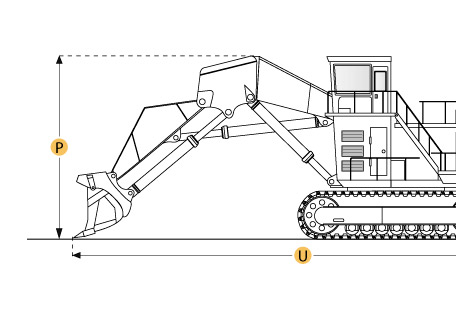 Selected DimensionsSpecificationDimensionsDimensionsDimensionsB. Width Over Tracks ft in3910 mmD. Length of Track on Ground14.8 ft in4510 mmE. Ground Clearance2 in620 mmG. Height to Top of Cab14.5 ft in4430 mmLoading ShovelLoading ShovelLoading ShovelQ. Max Cutting Height34.8 ft in10600 mmR. Max Dump Height24.5 ft in7460 mmS. Max Dig Reach32.8 ft in10000 mmT. Max Dig Depth11.5 ft in3500 mmUndercarriageUndercarriageUndercarriageN. Loading Shovel Shoe Width24 in610 mmEngineEngineEngineMakeKomatsuKomatsuModelCummins KT-1150-C450Cummins KT-1150-C450Gross Power410 hp305.7 kwDisplacement1150 cu in18.8 LAspirationturbochargedturbochargedOperationalOperationalOperationalFuel Capacity224.5 gal850 LHydraulic System Fluid Capacity118.9 gal450 LSwing Speed4.3 rpm4.3 rpmUndercarriageUndercarriageUndercarriageMax Travel Speed2.5 mph4.1 km/hLoading Shovel Shoe Width24 in610 mmLoading Shovel Operating Weight151016.7 lb68500 kgLoading Shovel Ground Pressure15.9 psi109.6 kPaLoading ShovelLoading ShovelLoading ShovelLoading ShovelBoom 15'5" (4690mm)/Stick 10'6" (3210mm)Boom 15'5" (4690mm)/Stick 10'6" (3210mm)Max Dig Depth11.5 ft in3500 mmMax Cutting Height34.8 ft in10600 mmMax Dump Height24.5 ft in7460 mmMax Dig Reach32.8 ft in10000 mmArm Crowd Force99210 lb ft441 NmDimensionsDimensionsDimensionsWidth Over Tracks ft in3910 mmHeight to Top of Cab14.5 ft in4430 mmLength of Tracks18.9 ft in5765 mmLength of Track on Ground14.8 ft in4510 mmGround Clearance2 in620 mmUpper Structure Ground Clearance3.9 ft in1175 mm